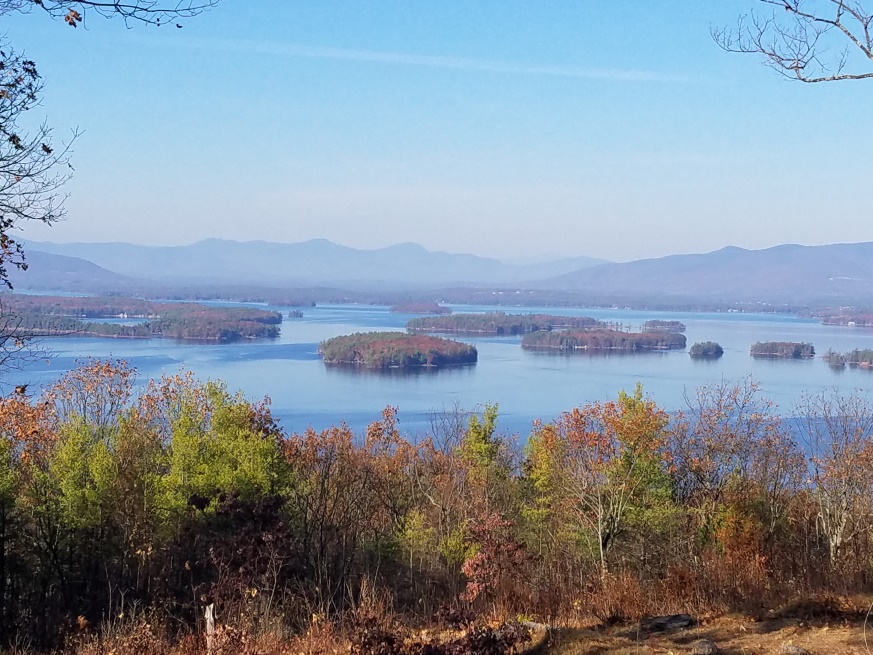 KIMBALL WILDLIFE FOREST COMMITTEEMEETING Agenda: August 19, 2021 4:00 PMGilford Town Hall Conference Room or ZoomAttendanceApproval of minutes – July 22, 2021Old Business:Recognition of John Colby: Rescheduled to September 16Review and Discussion of proposal from Erin Amadon, Town 4 Trail Services, LLC Troy, Maine for switchback trail work on Lakeview Trail. (Scott will provide an update.)Updates on Carye Trail improvements: Karl GouldUpdate on Trail Map editing (Pat and Sandy)4. New BusinessNext Meeting- September 16, 2021